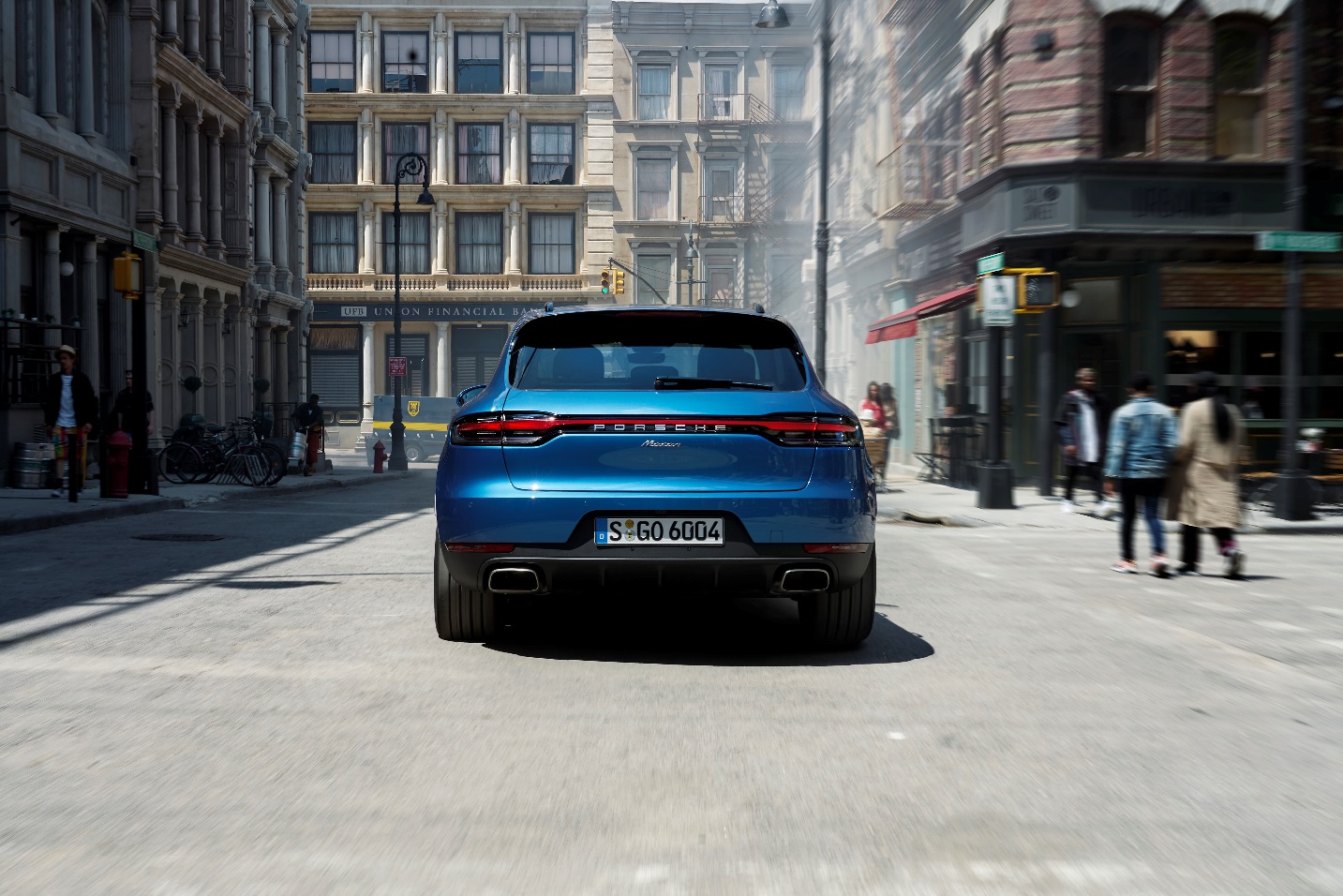 Новый MacanИнформация для прессыСодержаниеОсобенности	3Краткое изложениеКлюч к успеху: системы связи, 
новый дизайн и дополнительное оснащение	4Двигатели и динамикаМаневренность и эффективность	7	Ходовая частьЗаново сбалансированные компоненты 
улучшают динамику движения	11Дизайн и оснащениеНеповторимый образ с генами спортивного автомобиля	14	Системы помощи водителю и повышения комфортаБольше помощи водителю	22ОсобенностиЕдинственный спортивный автомобиль в сегменте
Новые мощные и эффективные приводы, а также оптимизированная ходовая часть Macan подчеркивают его исключительное положение единственного спорткара в данном сегменте.ДНК дизайна Porsche
Целенаправленные изменения внешнего исполнения, в частности светодиодные ленты в задних фонарях, создают футуристический образ Macan в характерном для Porsche дизайне.Системы связи
В Macan встроен коммуникационный центр Porsche Communication Management с сенсорным экраном 10,9 дюйма, оснащенный новыми цифровыми функциями с возможностями подключения к многочисленным сетевым сервисам.Дополнительные системы помощи водителю и повышенный комфорт
Системы комфорта и помощи водителю в модели Porsche Macan оснащены дополнительными опциями, такими как система помощи при движении в пробке, ионизатор, обогрев лобового стекла, спортивное рулевое колесо GT.Высочайшее качество
Идеальные цвета и превосходно обработанные материалы Macan полностью соответствуют высоким стандартам качества и не утратят свои свойства со временем.Краткое изложениеКлюч к успеху: системы связи, новый дизайн и дополнительное оснащениеНовая модель Porsche Macan существенно усовершенствована в плане дизайна, комфорта, возможностей подключения и динамики движения. При этом Macan остается спортивной визитной карточкой в своем сегменте. Компактный кроссовер, обладающий характерными чертами дизайна Porsche, оснащен трехмерными светодиодными лентами в задних фонарях. В будущем светодиоды войдут и в серийную комплектацию основных фар. Наиболее заметные обновления в салоне — сенсорный экран коммуникационного центра Porsche Communication Management (PCM) диагональю 10,9 дюйма, новое расположение и форма дефлекторов системы вентиляции и предлагаемое в качестве опции рулевое колесо GT, заимствованное из модели 911. PCM открывает доступ к новым цифровым функциям — интеллектуальному голосовому управлению, серийной онлайн-навигации и другим. Ассортимент опций повышения комфорта дополнили система помощи при движении в пробке, ионизатор и обогрев лобового стекла. К моменту выхода на рынок будут предложены два варианта двигателя. Модель Macan оснащается усовершенствованным двухлитровым, четырехцилиндровым двигателем с турбонаддувом. Мощность двигателя составляет 180 кВт (245 л. с.), максимальный крутящий момент достигает 370 Н·м. В модели Macan S установлен новый двигатель V6 с рабочим объемом 3 л и турбонагнетатель twin scroll центрального расположения. Агрегат развивает мощность 260 кВт (354 л. с.) и достигает крутящего момента 480 Н·м. Семиступенчатая коробка передач с двумя сцеплениями PDK и полный привод PTM идеально взаимодействуют с новыми двигателями. Обе модели Macan оснащены сажевым фильтром и соответствуют норме токсичности ОГ Euro-6 d-Temp.Динамика движения была и остается ключевой характеристикой Macan. Усовершенствованная ходовая часть обеспечивает еще большее удовольствие от вождения благодаря нейтральной поворачиваемости, неизменной устойчивости и комфорту. На новый Macan устанавливаются шины разной конструкции, что малохарактерно для данного сегмента автомобилей. Как и в случае со спортивными автомобилями Porsche, таким образом можно оптимально использовать преимущества динамики интеллектуального полного привода PTM. Инновационные шины с улучшенными характеристиками дополнительно улучшают поперечную динамику.Коммуникационный центр Porsche Communication Management (PCM) открывает перед Macan все возможности цифрового мира Porsche. Размер сенсорного экрана с разрешением Full HD увеличился с 7,2 до 10,9 дюйма. Аналогично Panamera и Cayenne, пользовательский интерфейс можно настроить по своему усмотрению с использованием готовых кнопок. В серийной комплектации автомобиль оснащен функциями подключения к сети, улучшенной системой онлайн-навигации и Porsche Connect Plus. Главную роль при этом играет подключение к навигационному сервису Here Cloud. Он предоставляет актуальные онлайн-данные для быстрого расчета маршрута. Среди прочих функций — онлайн-радио с автоматическим переключением источников FM/DAB/онлайн, интеллектуальное голосовое управление Voice Pilot, функции дистанционного управления, сервисы обеспечения безопасности и аварийные службы. Приложения Porsche Connect и Porsche Car Connect позволяют водителю связываться с Macan через смартфон. Приложение Offroad Precision предлагает водителю возможность сделать внедорожные поездки еще более эмоциональными и записать свои впечатления.Для нового Macan предлагается расширенный список опций и усовершенствованных систем помощи водителю. Родство с 911 в салоне подчеркивает опциональное спортивное рулевое колесо GT. В качестве опции для Macan предлагается пакет Sport Chrono, в который входит расположенный на руле переключатель режимов движения с кнопкой Sport Response. Система помощи при движении в пробке с адаптивным круиз-контролем позволяет спокойно двигаться на скорости до 65 км/ч. Путем целенаправленного вмешательства в процесс вождения система удерживает Macan в рамках полосы движения.Двигатель и динамикаМаневренность и эффективностьПриводные системы Macan изменены коренным образом. В модели Macan S используется новейшая разработка Porsche — шестицилиндровый V-образный двигатель. Турбореактивный двигатель с рабочим объемом 3 л обладает мощностью 260 кВт (354 л. с.) и достигает крутящего момента 480 ньютон-метров. По сравнению с предыдущей моделью мощность возросла на 10 кВт (14 л. с.). Пакет Sport Chrono сокращает время разгона с места до 100 км/ч на 0,1 секунды — теперь оно составляет 5,1 секунды, максимальная скорость увеличилась до 254 км/ч. Под капотом Macan работает усовершенствованный четырехцилиндровый турбореактивный двигатель с рабочим объемом 2 л. Максимальная мощность составляет 180 кВт (245 л. с.), максимальный крутящий момент — 370 Н·м. Macan разгоняется с места до 100 км/ч за 6,7 секунды и достигает максимальной скорости 225 км/ч. В Европе новые бензиновые двигатели оснащаются сажевыми фильтрами и соответствуют норме токсичности ОГ Euro-6 d-Temp.Новый двигатель V6, центральное расположениеШестицилиндровый двигатель Macan S — это высокотехнологичный агрегат. Впервые он был использован в модели Panamera, после чего с успехом внедрен в Cayenne и теперь в Macan. Наиболее примечательная особенность: одиночный турбонагнетатель, работающий на ОГ, встроен внутрь ряда цилиндров. Такая схема расположения называется центральной (англ. Central Turbo Layout). Короткие пути перемещения отработавших газов между камерами сгорания и турбонагнетателем способствуют оптимизации характеристик срабатывания, что положительно сказывается на динамике движения.Новый турбонагнетатель типа twin scroll обеспечивает высокий крутящий момент даже в диапазоне низких частот вращения. Он также улучшает характеристики срабатывания. Технология twin scroll подразумевает раздельную подачу потоков отработавшего газа на колесо турбины. Таким образом существенно сокращаются негативные последствия смены рабочей смеси. Усовершенствованная геометрия камеры сгорания с центральным инжектором повышает эффективность подготовки смеси. Литровая мощность выросла с 113 до 118 л. с., а объем выбросов ОГ снизился. До трех впрысков на рабочий такт способствуют более эффективному сгоранию топлива и снижают долю вредных веществ в отработавшем газе. Обе головки блоков цилиндров V-образного двигателя имеют встроенные выпускные коллекторы. Такая конструкция облегчает общую массу и сокращает количество узлов. Кроме того, выпускной коллектор можно привязать к контуру охлаждения. Повышается эффективность при больших нагрузках, расход топлива снижается.Оптимизированный рядный четырехцилиндровый двигательРядный четырехцилиндровый двигатель Macan представляет собой подчеркнуто спортивный и высокоэффективный силовой агрегат: давление наддува — один бар, охлаждение наддувочного воздуха, прямой впрыск бензина и изменяемые фазы газораспределения. VarioCam Plus непрерывно корректирует положение впускного и выпускного распределительного вала и регулирует ход выпускных клапанов. Благодаря усовершенствованной геометрии камеры сгорания Macan с большим запасом выполняет требования всех действующих стандартов предельных показателей выброса ОГ. В европейском регионе, в связи с наличием сажевого фильтра, немного снижена номинальная мощность: с 185 кВт (252 л. с.) до 180 кВт (245 л. с.). В выхлопной тракт четырехцилиндрового двигателя установлен один сажевый фильтр, с шестицилиндровым двигателем применяются два фильтра. После катализатора отработавший газ направляется в попеременно закрывающиеся каналы и проходит через стенки сажевого фильтра. Регенерация фильтра осуществляется посредством активных и пассивных мер, благодаря чему в течение всего срока службы автомобиля техоблуживание фильтра не требуется. Оптимизирована и система охлаждения двигателя: теперь насос запускается по необходимости. Двигатель и катализаторы быстрее охлаждаются до рабочей температуры.Одна из ключевых характеристик Macan — мгновенное увеличение мощности. Коробка передач с двойным сцеплением (PDK) была адаптирована к новым двигателям, чтобы использовать их потенциал оптимальным образом. В спортивном режиме коробка передач срабатывает еще быстрее и позволяет мгновенно переключать передачи. В обычном режиме PDK переключается на более высокие передачи плавно и комфортно. Это способствует экономии топлива и повышает комфорт в поездках на большие расстояния. В сочетании с адаптивным круиз-контролем (ACC) усовершенствованная PDK обладает функцией движения по инерции. Результат — дополнительное сокращение расхода топлива в условиях реальной эксплуатации. Свой вклад в повышение эффективности вносит также оптимизированная функция автоматического запуска и останова двигателя. Двигатель отключается еще на подъезде к перекрестку со светофором. В режимах вождения Sport и Sport Plus функция автоматического запуска и останова двигателя деактивируется.Новинка: пакет Sport Chrono с переключателем режимовУправление пакетом Sport Chrono в модели Macan осуществляется при помощи встроенного в рулевое колесо переключателя режимов по аналогии с другими моделями. На выбор доступны режимы вождения Normal, Sport и Sport Plus, а также Individual. При выборе этой опции водитель может установить собственные настройки, после чего пользовательский режим будет доступен поворотом переключателя режимов. При нажатии кнопки Sport Response в центре переключателя режимов водитель может на 20 секунд максимально ускорить отклик и динамику двигателя. При этом спортивный кроссовер намного быстрее реагирует на нажатие педали акселератора и быстрее достигает оптимальных значений разгона. Функцию Sport Response можно использовать как угодно часто.При выборе пакета Sport Chrono в системе Porsche Stability Management (PSM) открывается доступ к подключаемому отдельно модулю PSM Sport. Спортивные характеристики этого режима позволяют амбициозным водителям познать пределы возможностей Macan. При этом PSM постоянно работает в фоновом режиме. Подключить PSM Sport можно в любом режиме вождения.Ходовая частьЗаново сбалансированные компоненты улучшают динамику движенияMacan — спортивный уникум в сегменте компактных кроссоверов. Таким положением он обязан ходовой части, характерной для спорткаров, которая обеспечивает потрясающую поперечную динамику без ущерба для комфорта повседневного вождения. В рамках обновления модельного ряда инженеры — конструкторы ходовой части проверили возможности оптимизации каждого компонента шасси. Усовершенствованные до мельчайших деталей и заново сбалансированные компоненты Macan поднимают планку спортивных автомобилей еще выше.Вместо стальных амортизационных вилок на переднюю ось установлены алюминиевые. Вилки, расходящиеся над приводными валами, соединяют упругие элементы подвески и амортизаторы с балкой передней оси. Легкосплавная конструкция обладает повышенной жесткостью и снижает неподрессоренные массы примерно на 1,5 килограмма. Результат: более точная управляемость Macan и более комфортная амортизация. Благодаря оптимизированным катящимся поршням и новым гидрокомпонентам амортизаторов улучшены характеристики пневмоподвески, предлагаемой в качестве опции. Стабилизаторы заново сбалансированы и обладают улучшенными амортизационными свойствами. Боковые направляющие рассчитаны на более нейтральный режим работы, из-за чего Macan отчетливее воспринимается как спортивный автомобиль. Усовершенствованная ходовая часть включает в себя также 19- и 21-дюймовые колеса с увеличенной на полдюйма шириной обода на передней оси. Таким образом, можно лучше контролировать шины и уверенней действовать на поворотах. Все пневматические шины представляют собой новое поколение, специально адаптированное к ходовым характеристикам Macan. Диаметр колес составляет от 18 до 21 дюйма. Шины имеют разную конструкцию и отличаются размерами. На передней оси устанавливаются шины от 235/60 R 18 до 265/40 R 21. На задней оси — от 255/55 R 18 до 295/35 R 21. Как и прежде, в качестве опций повышения динамики движения предлагается система активной регулировки жесткости амортизаторов PASM, пневмоподвеска с регулируемой высотой и Porsche Torque Vectoring Plus (PTV Plus). Усовершенствованные тормоза с более точным моментом срабатыванияБольшая работа была проведена и над тормозной системой Macan. Водитель сразу заметит изменившееся ощущение от нажатия педали. Под ногой у него педаль из так называемой органожести — формованного термопластичного листового стеклопластика со структурным полимерным напылением. Весит примерно на 300 грамм меньше, чем прежняя стальная педаль, и воздействует на главный тормозной цилиндр посредством укороченного рычага. Тормоз реагирует быстрее, и за счет жесткого соединения водитель четко ощущает момент срабатывания. Оптимизированный ответ оценят, прежде всего, любители спортивной езды. В модели Macan S спортивная комплектация отражена в увеличенных передних тормозных дисках. Они выросли в диаметре на 10 миллиметров (до 360 миллиметров). Толщина тормозных дисков составляет 36 миллиметров, что на два миллиметра больше, чем у предыдущей модели. Новые тормозные накладки не содержат меди. В качестве опции автомобиль Macan S может быть оснащен керамической тормозной системой PCCB. Новая опора двигателя дополнительно оптимизирует качество связи двигателя и шасси и улучшает динамику движения. К примеру, более эффективно подавляются колебания двигателя при повышении нагрузки. Это оказывает влияние на движение автомобиля в поворотах. Ходовая часть срабатывает точнее, автомобиль становится маневреннее. Если водитель нажимает педаль акселератора на выезде из поворота, собственное движение двигателя не так сильно влияет на движение автомобиля. Macan не выходит из полосы движения и лучше контролирует силу бокового увода внешних по отношению к повороту шин.Дизайн и оснащениеНеповторимый образ с генами спортивного автомобиляЯрко выраженные черты спорткара в модели Macan соединяются с характеристиками универсала. В ходе модернизации модельного ряда этот типичный для Porsche симбиоз получил новое прочтение, что отразилось на языке форм. Лаконичный дизайн нового Macan оставляет впечатление независимости и уверенности в себе. В многочисленных деталях отражается природа Porsche 911 — эталона среди спортивных автомобилей, а также высокотехнологичного Porsche 918. Акцент на горизонтальные линии в передней и задней части кузова подчеркивает спортивный характер автомобиля. В салоне обращает на себя внимание сенсорный Full HD дисплей коммуникационного центра Porsche Communication Management (PCM) диагональю 10,9 дюйма. Дисплей идеально вписывается в приборную панель и символизирует великолепное новое исполнение салона.Улучшенная видимость: светодиодные основные фары в серийной комплектацииПередняя часть Macan претерпела существенные изменения. Визитной карточкой модели остается переходящий в боковины капот, создающий плавный силуэт компактного кроссовера. Конструкция основных фар полностью переосмыслена: теперь в серийной комплектации устанавливаются светодиодные фары. При дневном свете взгляды притягивают изящные внутренние контуры трехмерных светодиодных модулей. Передовые технологии освещения, используемые в Macan, очевидны с первого взгляда. Основная фара состоит из центрального светодиодного модуля мощностью 25 ватт, обеспечивающего ближний и дальний свет, и четырех дополнительных светодиодных модулей. Четыре светодиодных блока, расположенных в форме квадрата вокруг центрального модуля, образуют характерный четырехточечный дневной ходовой огонь Porsche. Кроме того, они дополняют центральный светодиодный блок для оптимального освещения дорожного полотна непосредственно перед автомобилем. Под центральным элементом находится светодиодный узел, улучшающий освещенность при включении дальнего света. Для дальнейшей оптимизации системы освещения доступны две опции. Светодиодная основная фара с системой Porsche Dynamic Light (PDLS) обладает мощностью 35 Вт, оснащена функцией поворотного света и автоматической настройки яркости. Опция PDLS Plus, помимо вышеперечисленных функций, способна плавно регулировать радиус освещения фар дальнего света и освещать перекрестки. Благодаря более прямым контурам боковых отверстий впуска воздуха передняя часть нового Macan кажется шире. Этот эффект усиливается за счет отсутствия противотуманных фар, функции которых выполняет светодиодная система основных фар. Визуально расширяют лобовую часть и новые передние габаритные огни. Они сдвинуты от края отверстия впуска воздуха в отверстие охлаждающего воздуха и будто бы парят там. Датчики парковки в нижней части передка встроены в воздухозаборники, оптимизированные с точки зрения аэродинамики.Macan выглядит по-новому и с боковой стороны: на выбор предлагаются легкосплавные колесные диски диаметром до 21 дюйма. Кроме того, можно заказать боковые воздухозаборники цвета «бриллиантовый серебристый» или «глянцевый черный».Задняя светодиодная лента в стиле логотипа маркиМасштабная реконструкция задней части основана на четких линиях предыдущей модели. Один из характерных элементов дизайна Porsche — трехмерная светодиодная лента из трех компонентов. Она соединяет задние фонари. На светодиодной ленте размещена трехмерная надпись PORSCHE. Новые контуры задних фонарей в крышке багажника будто бы вытягивают автомобиль, создают иллюзию заниженного кузова и подчеркивают ширину. Визуальный центр тяжести расположен ниже — еще один стилистический признак улучшенной динамики движения. Четырехточечная структура тормозных огней также выдержана в дизайне бренда. Трубы выхлопной системы гармонично сочетаются с конструкцией нижнего сегмента задней части и завершают динамичный образ. Высококачественное оснащение салона: новый коммуникационный центр PCM и визуальное расширениеВ усовершенствованной обстановке салона Macan эргономичность спортивного автомобиля, цифровые технологии и комфорт образуют гармоничное единство. В качестве опции предлагается спортивное рулевое колесо GT диаметром 360 миллиметров с оплеткой из кожи или материала Alcantara®. Дизайн руля позаимствован из модели 911. В новом Macan прослеживаются и черты 918 Spyder. Переключатель режимов с кнопкой Sport Response в составе пакета Sport Chrono (опция) впервые был установлен именно в этом суперспорткаре.Над центральной консолью, которая во всех автомобилях Porsche немного приподнята, расположен новый сенсорный Full-HD-дисплей системы Porsche Communication Management диагональю 10,9 дюйма. Новый интерфейс позволяет обходиться меньшим количество кнопок в области дисплея. Дефлекторы системы вентиляции закрыты металлическими рамками и теперь встроены в центральную консоль под PCM в горизонтальном положении. За счет этого приборная панель кажется шире и выглядит более плоской.В серийную комплектацию нового Macan входят высококачественные элементы оснащения. Поверхности сидений покрыты материалом Alcantara®, а боковины сидений — высококачественной искусственной кожей. Рулевое колесо, рычаг переключения передач и подлокотники обтянуты кожей. По желанию предоставляются другие варианты качественной кожаной отделки разных цветов. Ателье Porsche Exclusive поможет отделать салон кожей на свой вкус.Все автомобили Macan при поставке с завода оснащаются сажевым/пылевым фильтром с антиаллергенным покрытием. Ионизатор (опция) улучшает качество всасываемого воздуха. Воздух из системы кондиционирования, прежде чем попасть в салон автомобиля, проходит через ионизатор. Количество микроорганизмов и вредных веществ снижается. Качество воздуха в салоне повышается, что положительно сказывается на самочувствии водителя и пассажиров. Ионизатор управляется отдельной кнопкой на центральной консоли.Новый центр PCM с увеличенным сенсорным дисплеем и функциями Porsche Connect PlusНовый Macan в серийном исполнении оснащен полным набором сетевых функций. Усовершенствованный коммуникационный центр Porsche Communication Management (PCM) с увеличенным до 10,9 дюйма сенсорным дисплеем (ранее 7,2 дюйма) и новым интерфейсом открывает постоянный доступ к онлайн-функциям и сервисам. Поэтому новый Porsche Macan по умолчанию поставляется с модулем Connect Plus. Уже в серийной комплектации водитель может использовать онлайн-навигацию. Главный экран можно настроить по своему усмотрению при помощи готовых экранных кнопок, как в моделях Panamera и Cayenne. Серийный коммуникационный модуль LTE обеспечивает надлежащее качество голосовой связи и передачи данных. По желанию для передачи данных можно использовать свою SIM-карту — достаточно вставить ее во встроенное устройство считывания.Дальнейшему усовершенствованию была подвергнута и система онлайн-навигации с доступом к информации о дорожном движении в режиме реального времени: она стала еще быстрее, понятнее и подробнее. Быстрее найти пункт назначения помогает центральная функция поиска, обозначенная лупой в верхней строке монитора. Можно находить необходимые объекты при помощи простых ключевых слов. Кроме того, сервис содержит большой объем дополнительной информации: цены на бензин, свободные паркинги с указанием цен и часов работы или, к примеру, отзывы о гостиницах и ресторанах.Функция Voice Pilot позволяет задавать пункт назначения при помощи голосового управления. Благодаря онлайн-сервису распознавания голоса ввод голосовых команд стал значительно проще и удобнее. Например, можно указать пункт назначения, не сообщая подробный адрес.С помощью Voice Pilot можно управлять не только навигатором. Система распознает команды управления музыкой и функциями автомобиля. Подключение системы голосового управления к сети гарантирует своевременное обновление базы данных. Расчет маршрутов в навигаторе также был оптимизирован. Преимущество заключается в синхронной обработке введенных данных на борту и онлайн. Маршрут прокладывается одновременно в сети и в системе PCM. PCM самостоятельно определяет, какой из маршрутов наиболее оптимален, однако первым запускает тот результат, который был получен быстрее. Водитель может воспользоваться функцией «Мои маршруты»: PCM сохраняет маршруты, пройденные более трех раз, запоминает возможные пункты назначения водителя и при необходимости оптимизирует путь. Цели можно задавать не только в PCM, но и заранее, перед поездкой, через приложение Porsche Connect или платформу My Porsche. Если войти в систему автомобиля, приложения и интернет-портала My Porsche при помощи идентификатора Porsche, то цели поездок будут синхронизированы. Новый сервис Risk Radar: система навигации обрабатывает данные с других автомобилей. Речь идет об анонимизированных данных о дорожной ситуации, которые отправляют автомобили с соответствующим оснащением. На основе показаний датчиков они предупреждают о тумане, опасности заноса и авариях. Таким образом новый Macan помогает снизить степень опасности и предотвратить аварии.Одно на всех: приложение Porsche Connect для Apple и AndroidВ новой версии приложения Porsche Connect доступ к автомобилю и функциям Connect через смартфон стал еще проще, а выбор самих функций расширился. Приложение имеет три основных раздела: «Навигация», «Мой автомобиль» с функциями автомобиля и «Мой аккаунт», который содержит пользовательские сервисы и настройки, такие как привязка приложения Connect к аккаунту Amazon Music. В разделе «Мой автомобиль» водитель может посмотреть собственный автомобиль в трех перспективах, проверить, закрыты ли двери, крышка багажника и окна, а также при необходимости заблокировать автомобиль и снять блокировку. Кроме того, доступна информация о запасе хода, уровне масла и процессе технического обслуживания. Также в приложении можно управлять функциями контроля и обеспечения безопасности.Пользователи устройств Smart Home провайдера Nest могут узнать о ситуации дома. Сервис передает в режиме онлайн данные с подключенных сигнализаторов дыма, изображения с установленных камер и позволяет регулировать температуру дома, находясь в автомобиле.В качестве опции в Macan устанавливается подставка для смартфона. Прямое соединение телефона с наружной антенной автомобиля возможно без кабеля. Если в подставке в центральной консоли находится смартфон, подключенный через Bluetooth®, соединение с наружной антенной обеспечивается автоматически. Это снижает расход заряда аккумулятора смартфона и повышает качество приема.Больше удовольствия от езды по бездорожью с приложением Offroad PrecisionБлагодаря приложению Offroad Precision водители Macan получили возможность зафиксировать опыт эксплуатации автомобиля на пересеченной местности, проанализировать и улучшить вождение. Раздел Trip («Поездка») работает аналогично популярным приложениям для бега. Если активирована запись, автоматически фиксируются все важные данные: водитель, автомобиль, расстояние, время и данные GPS. На их основе автоматически рассчитываются продольный профиль пути и профиль высот, которые затем можно посмотреть на карте. Параллельно с этим можно записать поездку на видео. Съемка ведется через смартфон или экшн-камеру с внешним управлением. При помощи функции смартфона «Поделиться» поездку можно выложить в социальных сетях. В режиме «Личный прогресс» оцениваются индивидуальные достижения водителя с системой бонусов. В приложении имеется раздел «Обучение», в котором новичок может получить базовые знания о вождении Macan на бездорожье. Дополняет раздел обучения обзор полигонов. Здесь можно безопасно попрактиковаться в технике вождения по бездорожью. Приложение Offroad Precision предлагается для операционных систем iOS и Android.Системы помощи водителю и повышения комфортаБольше помощи водителюКомпания Porsche расширила ассортимент систем помощи водителю в Macan. Более производительные датчики, системы обработки данных и изображений обеспечивают новые функциональные возможности. Адаптивный круиз-контроль был усовершенствован, и на его основе создана система помощи при движении в пробке. В центральном отверстии впуска воздуха расположен радиолокационный датчик. С его помощью круиз-контроль регистрирует дистанцию до идущих впереди автомобилей и автоматически корректирует ее. Распознаются даже автомобили, въезжающие вперед с соседних полос. При необходимости система выполняет торможение до полной остановки в зависимости от скорости автомобиля впереди. Благодаря функции старт-стопа автомобиль способен самостоятельно начать движение после торможения до полной остановки. Если остановка продолжается более трех секунд, то для трогания с места достаточно слегка нажать педаль акселератора или задействовать рулевую сошку.Система помощи в пробке оказывает поддержку при движении в колоннеСистема помощи при движении в пробке дополняет функцию старт-стопа подруливанием. На основе показаний оптимизированных радиолокационных датчиков и видеокамер в диапазоне скорости от 0 до 65 км/ч система распознает дорожную разметку и другие автомобили на собственной и соседней полосе движения. Когда система активна, автомобиль удерживается в рамках полосы целенаправленным подруливанием. Это избавляет водителя от лишнего напряжения в пробке или при очень медленном движении и дарит дополнительный комфорт. Частью адаптивного круиз-контроля и, следовательно, системы помощи при движении в пробке, является функция сокращения тормозного пути с многократными предупреждениями и вмешательством в работу тормозной системы в случае опасности столкновения с пешеходом или транспортным средством. Как и прежде, в качестве опции предлагаются другие системы помощи водителю, например функция продольной устойчивости, помощь при смене полосы движения и индикация ограничения скорости.Парковочный ассистент с камерой заднего вида и круговым обзоромPorsche оказывает поддержку водителя нового Macan в повседневной езде посредством трехступенчатой системы помощи при парковке. В качестве опции предлагается парковочный ассистент впереди и сзади, который информирует водителя оптическими и звуковыми предупреждениями при маневрировании и парковке. Система получает информацию от ультразвуковых датчиков, расположенных в передней и задней частях автомобиля. В качестве опции парковочный ассистент дополняется камерой заднего вида. Она передает на дисплей PCM цветное изображение с динамическими вспомогательными линиями и указанием расстояния до потенциальных препятствий. Парковочный ассистент с функцией Surround View на базе изображений с четырех камер формирует круговой обзор, который существенно упрощает процесс парковки и маневрирования. Изображение на дисплее PCM стало намного более четким.Новые опции повышения комфорта: обогрев лобового стекла и атермальное остеклениеМногоуровневый ассортимент вариантов остекления позволяет выбрать именно то решение, с которым Macan станет наиболее комфортным. Впервые компактный кроссовер в качестве опции поставляется с обогревом лобового стекла. При этом в стекло встраивается специальная пленка без видимых нагревательных нитей. Также для Macan доступна опция усовершенствованного шумо- и теплоизолирующего остекления из многослойного стекла. Акустическая пленка внутри многослойного стекла улучшает три важнейших характеристики: практически полностью блокируются вредные УФ-лучи, посторонние шумы сводятся к минимуму, повышается защита от взлома.По желанию шумо- и теплозащитные стекла поставляются в тонированном исполнении. Приобретаемый отдельно пакет тонированных стекол включает стекла для всех окон, расположенных за средней стойкой. Тонирование поглощает видимый свет, оставляя менее 20 процентов (в комбинации с шумо- и теплозащитным остеклением — менее 30 процентов) в окнах по бокам от задних сидений и менее 30 процентов в окне над крышкой багажника. Дополнительную защиту частной жизни, наряду с тонированием, обеспечивают солнцезащитные шторки для задних боковых окон.